2019 AIP/Member Society Venture 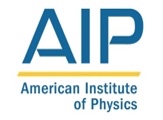 Partnership Fund Application – Deadline: June 22, 2018
1. General Information						Project Title: 	[text]					Participating Member Societies (MS): [text]						Prepared by: 	[text]					(  )  This proposal has been reviewed and approved by my society's CEO or equivalent, for submission to the Venture Partnership Fund Committee, and my society agrees to participate if funded    (Check)	(  )  This section has been reviewed and approved by the AIP Partner named in Section 2     (Check – see footnote)	(  )  This proposal has been reviewed and approved by the AIP COO, for submission to the Venture Partnership Fund Committee, and AIP agrees to participate if funded       (Check)			2. Project Team						Project Lead(s) -  Include contact info & role for each lead, and attach CV or biosketch (no more than 3 pages)	Name			MS Affiliation		Email Address	Phone	[text]			[text]			[text]			[text]Role in the project/qualifications: [text]AIP Partner/Point Person  - Attach CV or biosketch (no more than 3 pages)  (see footnote)(For key AIP staff, see: https://www.aip.org/aip/staff-contacts)					Name & Position	MS Affiliation		Email Address	Phone	[text]			[text]			[text]			[text]Role in the project/qualifications: [text]
Team Members-  Include contact info & role for each team member				Name & Position	MS Affiliation		Email Address	Phone			[text]			[text]			[text]			[text]Role in the project/qualifications: [text]3. Funding Amount						State the total amount of funds being requested. Provide details on the Budget Worksheet.		[text]												4.  Duration						Project timespan: (  ) one year	(  ) two years	Note:  Second year funding would be subject to satisfactory progress and approval by the VPFC and evidenced by progress reports that are due near the end of the third quarter of each funding year. 			5. Project Proposal (This section should not exceed 1500 words total)				5.1 Executive Summary						Provide a 1-paragraph summary of the project's specific aims and goals, and need or strategic objective being addressed.			[text]							5.2 Project Description						Describe the project background, specific aims or objectives, strategic goals being met, significance and relevance, unique aspects and innovation, methodology and expected results, as appropriate. Also summarize the nature of the partnership with AIP.  These project characteristics serve as major criteria for evaluation.						[text]													5.3 Execution Plan						Describe how the project will be implemented.						[text]		5.4 Project deliverables, metrics of success, and timeline						Describe the deliverables and/or expected outcomes over the course of the project, how the impact of the project will be assessed, and a rough timeline.						[text]													5.5  Sustainability Plan						Describe how the project will be sustained -- financially and otherwise -- if it is intended to evolve into an ongoing program, product, or service.						[text]							5.6 AIP Role/Expectations   (see footnote)						Describe AIP's role including an estimate of staff time and any other resource commitments		[text]						5.7  Additional Information for Consideration by the VPF Committee					Please give additional information of relevance to the proposal for consideration by the VPF Committee.	[text]		6. Project Budget – Use the Budget Worksheet provided to specify the Project Budget (Note that VPF funds are not to be used to offset ongoing MS or AIP staff costs, unless there are extenuating circumstances, e.g., they are uniquely qualified to carry out specified activities.)  NOTE: Expenses incurred by funded projects will be reimbursed by AIP.Proposal Timeline and Submission – Submit the completed proposal in PDF by the deadline of June 22, 2018	 (hammer@aip.org)PROPOSAL TIMELINE: 	The VPF Proposal Timeline is as follows:January 29, 2018	Call For Proposals to Member SocietiesJune 22, 2018	Proposal Submission Deadline	PDF proposals sent via email to: hammer@aip.orgSeptember 14, 2018	Awards Announced to Member Societies and the AIP communityThank you for your participation in the Venture Partnership Fund.Please do not hesitate to inquire regarding any proposal or process questions.On behalf of the Venture Partnership Fund Committee:Bo Hammer, AIP Staff Liaison 	Dan Bourland, Chair	Venture Partnership Fund Committee	Venture Partnership Fund CommitteePhilip W. Hammer, PhD	 J. Daniel Bourland, PhD			Sr. Director, Member Society Business Development	Professor, Departments of Radiation Oncology	American Institute of Physics	Physics, and Biomedical Engineering		One Physics Ellipse 	Wake Forest School of Medicine	College Park, MD 20740	Winston-Salem, NC 27157	hammer@aip.org	bourland@wakehealth.edu			Tel: 301-209-3142	Tel: 336-713-6503		